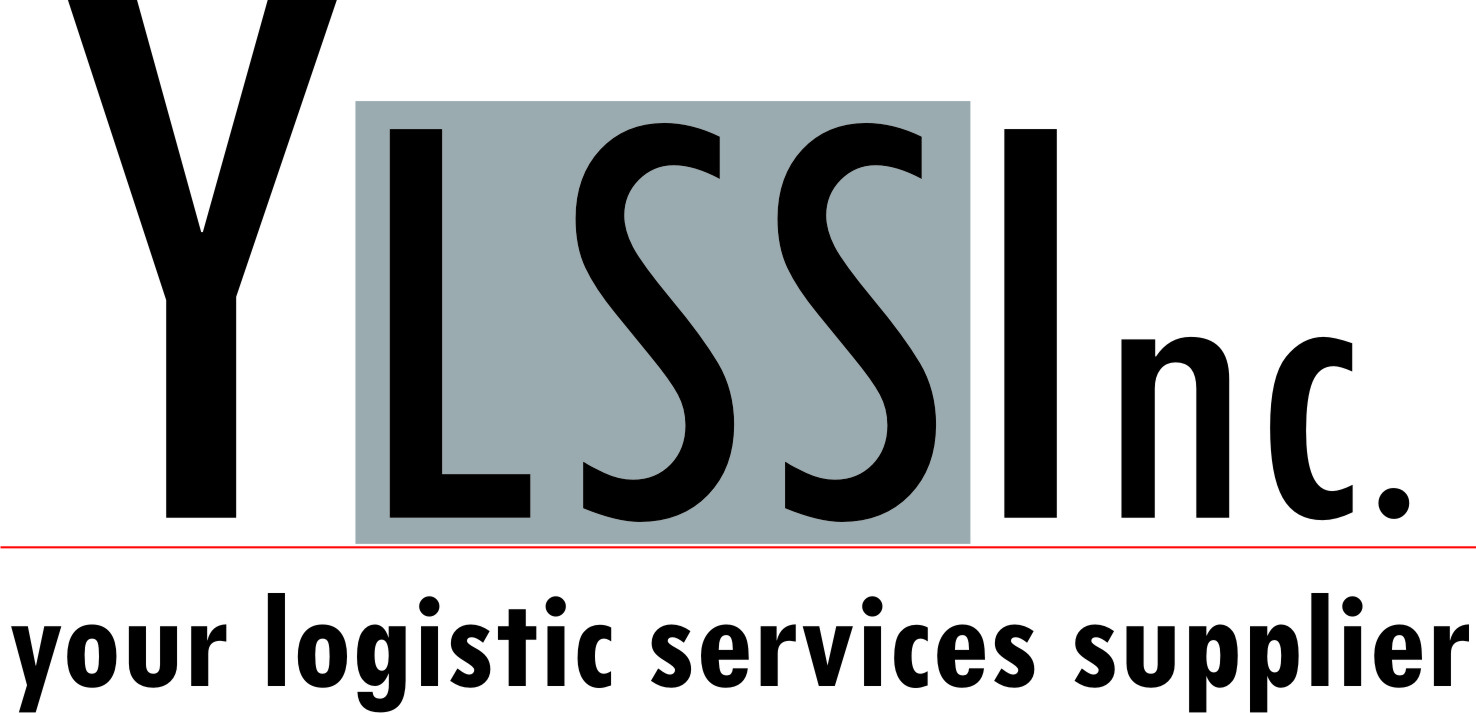 Oferta servicii si produse Inmatriculari                               TranscrieriDuplicate acte auto                          RadieriConsultanta juridica                       Asigurari        Compania YlssInc., va pune la dispozitie servicii destinate pietei auto si nu numai. Reprezentata de specialisti in diferite domenii, cu o experienta de peste 15 ani, YlssInc. va propune o colaborare serioasa, rapida si eficienta!  acteautononstop@yahoo.comfilip.aslan@gmail.com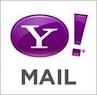 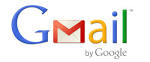  acteautononstop           +40 737 021 673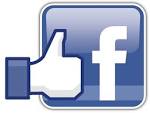 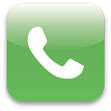 Inmatriculari si transcrieri        Pentru a inmatricula definitiv in Romania un vehicul care nu a mai fost niciodata inmatriculat, sunt necesare urmatoarele documente:Contract de vanzare / cumparare sau facturaBrief mic / mareR.C.A. valabilCertificatul de autenticitate emis de R.A.R. si Cartea de identitate a vehicululuiProcura notariala (pentru persoane fizice)Imputernicire (pentru persoane juridice)Placutele cu numarul de inmatriculare        Pentru a transcrie dreptul de proprietate asupra unui vehicul inmatriculat in Romania, sunt necesare urmatoarele documente:Contract de vanzare / cumparare sau facturaCertificat de autenticitate eliberat de R.A.R.Certificat de atestare fiscala din partea vanzatoruluiFisa de inmatriculare vizata de D.T.I.L. (vanzator si cumparator)Adeverinta eliberata de catre D.T.I.L. de pe raza de domiciliu a cumparatorului, care sa evidentieze daca taxa de timbru de mediu este platita si nerecuperata (obligatoriu pe numele cumparatorului)R.C.A. valabil pe numele noului detinatorCartea masinii, talonul si placutele cu numarul de inmatriculareDuplicate acte auto        Pentru eliberarea unui duplicat dupa talon* sau cartea masinii**, avem nevoie de urmatoarele documente:Delegatie (in cazul persoanelor juridice)Procura notariala (in cazul persoanelor fizice)*daca talonul este pierdut, este necesara si cartea masinii.**in cazul pierderii sau furtului cartii de identitate a vehiculului, este necesar talonul.Radiere auto        Pentru radiere, sunt necesare urmatoarele documente:Certificat de casare eliberat de R.E.M.A.T. sau document care sa ateste scoaterea definitiva din taraFisa de inmatriculare vizata de organul financiar competentDelegatie (pentru persoane juridice)Imputernicire notariala (persoane fizice)Talonul in originalCartea masinii in originalPlacutele cu numarul de inmatriculareConsultanta juridica        Fiind un domeniu foarte vast, expertii nostri in Drept, vin in intampinarea problemelor Dumneavoastra cu solutii reale, strategii bine puse la punct, dar mai ales cu transparenta.        Va punem la dispozitie servicii precum:Infiintari / radieri / modificari societatiReprezentare in fata organelor StatuluiAutorizatii / avize / evaluari (D.S.P.  C.N.A.S.  P.M.B. etc.)Intampinari / contestatiiAsigurari        Compania noastra, va propune cel mai avantajos sistem de asigurari de pe piata romaneasca O data ce ati incheiat la noi un contract de asigurare, beneficiati imediat de urmatoarele avantaje:Prezenta in baza noastra de date, astfel veti afla cu 5 zile inainte de expirarea politei, cea mai buna oferta de pe piata in acel momentConsultanta gratuita in caz de incidentConsultanta in alegerea celei mai bune variante pentru DumneavoastraLivrare gratuita	Lista preturiInmatriculari auto  -  50 Euro Achitarea taxei de poluare - 20 EuroDuplicat Certificat Inmatriculare auto - 25 euroDuplicat Carte de Identitate - 40 euroPreschimbare Certificat Inmatriculare - 60 Euro (schimbare de adresa)Identificare RAR - 30 euroRadiere auto -40 euroInmatriculari auto provizorii - 35 euroOmologare auto R.A.R - 45 euroPentru o oferta de pret in cazul consultantei juridice si a asigurarilor, nu ezitati sa ne contactati!*Taxele aferente lucrarilor, cad in sarcina beneficiarului. 